Общее животноводствоРазведение и племенное делоЗадачи эмбриотрансфера в условиях импортозамещения // Эффективное животноводство. – 2019. – № S5 (153). – С. 58–59.Соляник, С. В. Зоотехническая и сравнительно-правовая оценка селекционного процесса в рамках надлежащего исполнения закона Республики Беларусь о племенном деле в животноводстве / С. В. Соляник // Животноводство и ветеринарная медицина. – 2019. – № 2. – С. 13–17.Кормление и содержание животныхДинамика химического состава и технологических свойств мяса / А. В. Козликин [и др.] // Ветеринарная патология. – 2019. – № 2. – С. 80–88.Зенькова, Н. Н. Химический состав силосов из кормовых бобов / Н. Н. Зенькова, М. О. Моисеева, Н. П. Разумовский // Зернобобовые и крупяные культуры. – 2019. – № 2. – С. 89–94.ЗЦМ: увеличение концентрации при понижении температуры окружающей среды // Эффективное животноводство. – 2019. – № S5 (153). – С. 44–45.Козлов, Ю. М. Микроэлементный премикс Хелавит® в животноводстве. Результаты. Перспектив / Ю. М. Козлов // Эффективное животноводство. – 2019. – № S5 (153). – С. 42.Подобед, Л. И. Льняной жмых - пополняет ассортимент белковых добавок для животных и птицы / Л. И. Подобед // Эффективное животноводство. – 2019. – № S5 (153). – С. 46–48.Потребление корма – ключевой показатель // Эффективное животноводство. – 2019. – № S5 (153). – С. 10–11.Прудников, А. Д. Эффективность аминокислотных биостимуляторов при силосовании кукурузы / А. Д. Прудников, П. А. Курятов // Вестник Курской государственной сельскохозяйственной академии. – 2019. – № 5. – С. 23–26.Рациональное использование кормовых ресурсов и кормление сельскохозяйственных животных в условиях Таджикистана / Ф. М. Раджабов [и др.] // Известия Оренбургского государственного аграрного университета. – 2019. – № 2. – С. 218–221.Фитогенные кормовые добавки и возможности их применения // Эффективное животноводство. – 2019. – № S5 (153). – С. 16–17.Ярмоц, Л. П. Применение ферментных препаратов для улучшения переваримости питательных веществ и повышения продуктивности животных / Л. П. Ярмоц, Г. А. Ярмоц // Известия Оренбургского государственного аграрного университета. – 2019. – № 2. – С. 228–230.Составитель: Л. М. Бабанина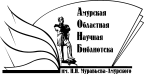 «Амурская областная научная библиотека имени Н.Н. Муравьева-АмурскогоОтдел библиографии и электронных ресурсов